Решение 14.07.2023 г.                                                                                               № ___-VIО внесении изменений в решение Совета депутатов муниципального образования «Северо-Байкальский район» от 13.04.2017 № 334-V «Об утверждении Порядка возмещения расходов, связанных со служебными командировками, лицам, замещающим муниципальные должности, муниципальным служащим и лицам, замещающим должности, не отнесенные к муниципальным должностям и должностям муниципальной службы, в органах местного самоуправления муниципального образования «Северо-Байкальский район»В соответствии со статьей 168 Трудового кодекса Российской Федерации от 30.12.2001 № 197-ФЗ,  в целях приведения решения Совета депутатов муниципального образования «Северо-Байкальский район» в соответствие с действующим законодательством, Совет депутатов муниципального образования «Северо-Байкальский район» решил:Внести изменения в решение Совета депутатов муниципального образования «Северо-Байкальский район»  от 13.04.2017 № 334-V «Об утверждении Порядка возмещения расходов, связанных со служебными командировками, лицам, замещающим муниципальные должности, муниципальным служащим и лицам, замещающим должности, не отнесенные к муниципальным должностям и должностям муниципальной службы, в органах местного самоуправления муниципального образования «Северо-Байкальский район»,  изложив пункт  2.2 раздела 2 Порядка в следующей редакции:«2.2. Дополнительные расходы, связанные с проживанием вне постоянного места жительства (суточные), выплачиваются сотруднику за каждый день нахождения в командировке, включая выходные и праздничные дни, а также дни нахождения в пути, в том числе за время вынужденной остановки в пути, в размере 700 (семьсот) рублей в пределах Республики Бурятия, 1 200 (одна тысяча двести) рублей – на территории Российской Федерации» за пределами Республики Бурятия, за исключением случаев, предусмотренных пунктом 2.6 настоящего Порядка.2. Настоящее решение вступает в силу после его официального опубликования в средствах массовой информации.Председатель Совета депутатов 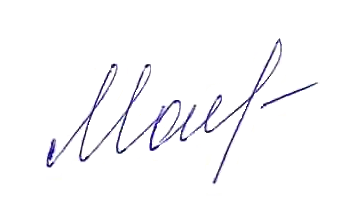 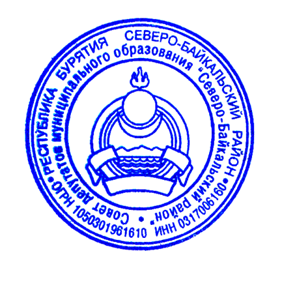 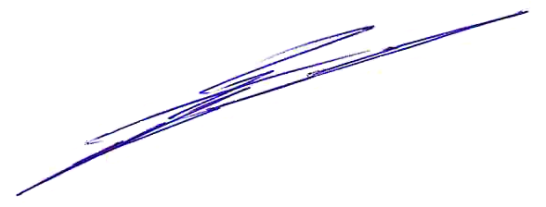 муниципального образования «Северо-Байкальский район»                                                                    Н.Н. МалаховаГлава муниципального образования«Северо-Байкальский район»                                                                    И.В. Пухарев_____________________________проект представлен начальником ОПУАдминистрации МО «Северо-Байкальский район» Н.А. Анисович,  тел.47694